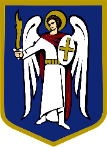 ДЕПУТАТКИЇВСЬКОЇ МІСЬКОЇ РАДИ IX СКЛИКАННЯ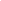 «______»_________________2021 р.                                                                              №_______________________Голові Солом’янської районної в місті Києві державної адміністраціїІрині ЧЕЧОТЦІНачальнику Управління екології та природних ресурсів виконавчого органу Київської міської ради (Київської міської державної адміністрації)Олександру ВОЗНОМУДиректору Київського комунального об’єднання зеленого будівництва та експлуатації зелених насаджень міста «Київзеленбуд»Олексію КОРОЛЮ ДЕПУТАТСЬКЕ ЗВЕРНЕННЯВідповідно до положень Конституції України, статей 2 і 13 Закону України «Про статус депутатів місцевих рад», Регламенту Київської міської ради, затвердженого рішенням Київської міської ради від 07.07.2016 №579/579 (зі змінами) звертаюсь з наступним.До мене, як депутата Київської міської ради IX скликання, звернулись власники собак, мешканці вулиць Донецької, Новгородської, Волинської та ін. із проханням допомоги у питанні виділення та облаштування місця для вигулу собак.   На території зазначеного мікрорайону немає облаштованих місць для вигулу домашніх тварин. Через це власники змушені вигулювати собак на придомових територіях загального користування. Власники тварин своїми силами полагодили огорожу на занедбаному спортивному майданчику (кадастровий номер ділянки 8000000000:72:119:0020) та облаштували там місце для вигулу тварин, підтримуючи там чистоту та порядок, проте зустріли супротив місцевого ЖЕКу. Майданчик регулярно замикають навісним замком, розкидають там отруту, про що попереджають шляхом розвішування оголошень про дератизацію. Відсутність парків для собак провокує створення конфліктних ситуацій між власниками тварин та пересічними громадянами. Для екології міста і безпеки собак важливо вигулювати в спеціально відведених, офіційно дозволених для цього місцях. Програма економічного і соціального розвитку м. Києва на 2021-2023 роки (від 24.12.2020) також визначає недостатню кількість облаштованих майданчиків для вигулу домашніх тварин як одну з важливих проблем у категорії «Публічний простір» та ставить за ціль підвищувати на 120% кількість таких майданчиків щороку в 2021-2023 роках.Сквери і парки – це самі найкращі місця для вигулу домашніх улюбленців, бо на вулицях міста завжди багато шуму і метушні. Безкоштовні місця для вигулу та дресирування собак – це поширений європейський досвід. Згідно з «Положенням про функціонування місць та зон для вигулу тварин в Києві» площа зони повинна бути не менше 30 відсотків від загальної площі міського парку або скверу, який знаходиться у районі. За цим стандартом влада столиці має офіційно виділяти місця для вигулу домашніх тварин.При цьому, у Солом’янському районі, який займає перше місце за кількістю населення, та має загальну площу 40 км2, офіційно виділено таких місць аж 5 
(вул.: І.Пулюя, 1, Кадетський Гай, 9, Чумака, 8, просп. Відрадний, 12-б та 
б-р Лепсе, 52).Для порівняння, у Шевченківському районі, який займає значно меншу площу – 27 км2, передбачено 43 місця для вигулу собак. Красномовна статистика.На підставі викладеного, з метою захисту інтересів територіальної громади Оболонського району м. Києва, керуючись ст.ст. 2, 10, п. 1, 3 ч. 2 ст. 11 Закону України «Про статус депутатів місцевих рад», –ПРОШУ:Солом’янську районну в місті Києві державну адміністрацію:визначити території та забезпечити облаштування належним чином місць та зон для вигулу собак у даному мікрорайоні та районі в цілому, у відповідності до Правил утримання домашніх собак та котів в м. Києві, затверджених рішенням Київської міської ради від 25.10.2007 № 1079/3917;розглянути можливість та надати дозвіл на тимчасове використання існуючого занедбаного майданчика (кадастровий номер ділянки 8000000000:72:119:0020) для вигулу собак із позначенням його відповідною інформаційною табличкою.	Управління екології та природних ресурсів виконавчого органу Київської міської ради (Київської міської державної адміністрації): розглянути можливість облаштування у частині скверу по вул. Донецькій, 57-а місця для вигулу тварин із встановленням відповідних інформаційних позначок.  	Київського комунального об’єднання зеленого будівництва та експлуатації зелених насаджень міста «Київзеленбуд»:надати пропозиції Управлінню екології та природних ресурсів виконавчого органу Київської міської ради (Київської міської державної адміністрації) щодо облаштування у частині скверу по вул. Донецькій, 57-а місця для вигулу тварин, для включення їх до Програми економічного та соціального розвитку на 2022 рік.Відповідь прошу надати у встановлені законодавством України строки за допомогою системи електронного документообігу «Аскод», а у разі неможливості – на електронну адресу gromadskapt@gmail.com або на поштову адресу: 04210, м. Київ, вул. Оболонська Набережна, 19, корпус 5.Депутат 	Владислав ТРУБІЦИН063 102 08 24